ST. JOSEPH’S COLLEGE (AUTONOMOUS), BENGALURU -27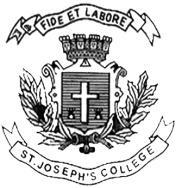 B.Com – V SEMESTERSEMESTER EXAMINATION: OCTOBER 2022(Examination conducted in December 2022)BCDEB5618: PRINCIPLES & PRACTICE OF LIFE INSURANCETime: 2 ½ Hours								    Max Marks: 70This paper contains ___1___ printed page and _4____ partsSection AI. Answer any five of the following				             (5 X 2 = 10marks)What is proximate cause?State the meaning of underwriting.Mention the different types of offer.Give the meaning of Risk Management.List any four distribution channels of insurance.State the types of Contract.Section BII. Answer any three of the following 			                      (3 x 5 = 15 marks)Briefly explain the elements of promotional mix of insurance.Write a note on insurance Ombudsman and its functioning in India.State the meaning of hazards. Briefly explain the types of hazards.Write a note on factors affecting mortality rate.Section CIII. Answer any two of the following 			                   (2 x 15 = 30 marks)Define life insurance. Describe its characteristics and uses of life insurance.Discuss in detail term insurance, whole life insurance and endowment life insurance.State the meaning of Reinsurance. What are its Functions? What are the types of Reinsurance?Section DIV. Answer the following				                  (1 X 15 = 15 marks)Meena is a young lady working in a MNC in Bangalore. She is looking to purchase a life insurance policy for her, currently she is 29 years old. As an insurance agent explain in detail risk and its types (15 marks)